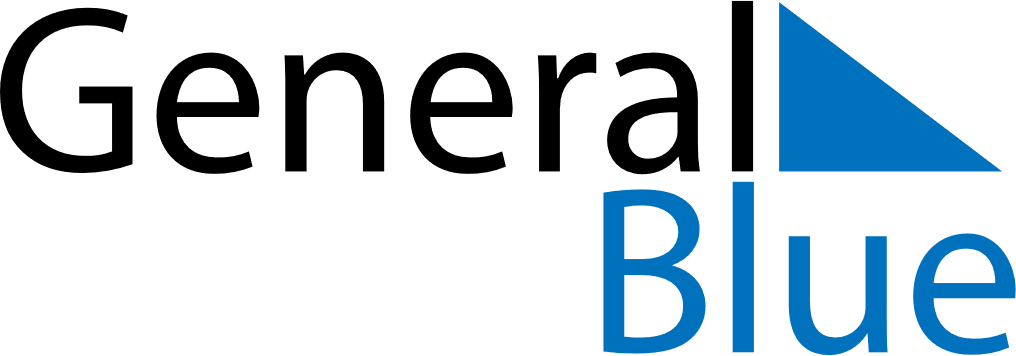 May 2020May 2020May 2020May 2020May 2020PolandPolandPolandPolandPolandPolandPolandPolandSundayMondayTuesdayWednesdayThursdayFridaySaturday12Labour Day3456789Constitution Day101112131415161718192021222324252627282930Mother’s Day31PentecostNOTES